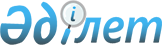 О внесении изменений в решение Балхашского районного маслихата от 27 декабря 2019 года № 58-248 "О бюджете Балхашского района на 2020-2022 годы"Решение Балхашского районного маслихата Алматинской области от 9 ноября 2020 года № 71-187. Зарегистрировано Департаментом юстиции Алматинской области 16 ноября 2020 года № 5752
      В соответствии с пунктом 4 статьи 106 Бюджетного кодекса Республики Казахстан от 4 декабря 2008 года, подпунктом 1) пункта 1 статьи 6 Закона Республики Казахстан от 23 января 2001 года "О местном государственном управлении и самоуправлении в Республике Казахстан", Балхашский районный маслихат РЕШИЛ:
      1. Внести в решение Балхашского районного маслихата "О бюджете Балхашского района на 2020-2022 годы" от 27 декабря 2019 года № 58-248 (зарегистрирован в Реестре государственной регистрации нормативных правовых актов № 5391, опубликован 15 января 2020 года в эталонном контрольном банке нормативных правовых актов Республики Казахстан) следующие изменения:
      пункт 1 указанного решения изложить в новой редакции: 
       "1. Утвердить районный бюджет на 2020-2022 годы, согласно приложениям 1, 2 и 3 к настоящему решению соответственно, в том числе на 2020 год в следующих объемах:
      1) доходы 9 762 860 тысяч тенге, в том числе:
       налоговые поступления 382 312 тысяч тенге;
       неналоговые поступления 8 320 тысяч тенге;
       поступления от продажи основного капитала 2 429 тысяч тенге;
       поступления трансфертов 9 369 799 тысяч тенге, в том числе:
       целевые текущие трансферты 3 606 933 тысячи тенге;
       целевые трансферты на развитие 1 332 005 тысяч тенге;
      субвенции 4 430 861 тысяча тенге;
      2) затраты 10 888 002 тысячи тенге;
      3) чистое бюджетное кредитование 20 152 тысячи тенге, в том числе:
      бюджетные кредиты 54 312 тысяч тенге;
      погашение бюджетных кредитов 34 160 тысяч тенге;
      4) сальдо по операциям с финансовыми активами 0 тенге;
      5) дефицит (профицит) бюджета (-) 1 145 294 тысячи тенге;
      6) финансирование дефицита (использование профицита) бюджета 1 145 294 тысячи тенге.".
      2. Приложение 1 к указанному решению изложить в новой редакции согласно приложению к настоящему решению.
      3. Контроль за исполнением настоящего решения возложить на постоянную комиссию Балхашского районного маслихата "По экономической реформе, бюджету, тарифной политике, развитию малого и среднего предпринимательства".
      4. Настоящее решение вводится в действие с 1 января 2020 года. Районный бюджет на 2020 год
					© 2012. РГП на ПХВ «Институт законодательства и правовой информации Республики Казахстан» Министерства юстиции Республики Казахстан
				
      Председатель сессии Балхашского районного маслихата

Г. Абдукулов

      Секретарь Балхашского районного маслихата

К. Омаров
Приложение к решению Балхашского районного маслихата от 9 ноября 2020 года № 71-187Приложение 1 к решению Балхашского районного маслихата от 27 декабря 2019 года № 58-248
Категория
Категория
Категория
Категория
Сумма (тысяч тенге)
Класс
Класс
Класс
Сумма (тысяч тенге)
Подкласс 
Подкласс 
Сумма (тысяч тенге)
Наименование
Сумма (тысяч тенге)
І. Доходы
9762860
1
Налоговые поступления
382312
01
Подоходный налог
119622
1
Корпоративный подоходный налог 
116022
2
Индивидуальный подоходный налог
3600
03
Социальный налог
120159
1
Социальный налог
120159
04
Hалоги на собственность
127952
1
Налог на имущество 
49000
4
Hалог на транспортные средства
78352
5
Единый земельный налог
600
05
Внутренние налоги на товары, работы и услуги
11000
2
Акцизы
1800
3
Поступления за использование природных и других ресурсов
8000
4
Сборы за ведение предпринимательской и профессиональной деятельности
1200
08
Обязательные платежи, взимаемые за совершение юридически значимых действий и (или) выдачу документов уполномоченными на то государственными органами или должностными лицами
3579
1
Государственная пошлина
3579
2
Неналоговые поступления
8320
01
Доходы от государственной собственности
3820
1
Поступления части чистого дохода государственных предприятий
200
5
Доходы от аренды имущества, находящегося в государственной собственности
3620
04
Штрафы, пени, санкции, взыскания, налагаемые государственными учреждениями, финансируемыми из государственного бюджета, а также содержащимися и финансируемыми из бюджета (сметы расходов) Национального Банка Республики Казахстан
3000
1
Штрафы, пени, санкции, взыскания, налагаемые государственными учреждениями, финансируемыми из государственного бюджета, а также содержащимися и финансируемыми из бюджета (сметы расходов) Национального Банка Республики Казахстан, за исключением поступлений от организаций нефтяного сектора
3000
06
Прочие неналоговые поступления
1500
1
Прочие неналоговые поступления
1500
3
Поступления от продажи основного капитала
2429
01
Продажа государственного имущества, закрепленного за государственными учреждениями
221
1
Поступления от продажи земельных участков
221
03
Продажа земли и нематериальных активов
2208
1
Продажа земли
2208
4
Поступления трансфертов 
9369799
02
Трансферты из вышестоящих органов государственного управления
9369799
2
Трансферты из областного бюджета
9369799
Функциональная группа
Функциональная группа
Функциональная группа
Функциональная группа
Функциональная группа
Сумма, тысяч тенге
Функциональная подгруппа
Функциональная подгруппа
Функциональная подгруппа
Функциональная подгруппа
Сумма, тысяч тенге
Администратор бюджетных программ
Администратор бюджетных программ
Администратор бюджетных программ
Сумма, тысяч тенге
Программа
Программа
Сумма, тысяч тенге
Наименование
Сумма, тысяч тенге
ІІ. Затраты
10888002
01
Государственные услуги общего характера
248803
1
Представительные, исполнительные и другие органы, выполняющие общие функции государственного управления
206604
112
Аппарат маслихата района (города областного значения)
31285
001
Услуги по обеспечению деятельности маслихата района (города областного значения)
23395
003
Капитальные расходы государственного органа
7890
122
Аппарат акима района (города областного значения)
175319
001
Услуги по обеспечению деятельности акима района (города областного значения)
123848
003
Капитальные расходы государственного органа
4650
006
Предупреждение и ликвидация чрезвычайных ситуации в масштабе района (города областного значения)
18147
107
Проведение мероприятий за счет резерва местного исполнительного органа на неотложные затраты
3867
113
Целевые текущие трансферты из местных бюджетов
24807
2
Финансовая деятельность
21966
452
Отдел финансов района (города областного значения)
21966
001
Услуги по реализации государственной политики в области исполнения бюджета и управления коммунальной собственностью района (города областного значения)
18267
003
Проведение оценки имущества в целях налогообложения
1977
010
Приватизация, управление коммунальным имуществом, постприватизационная деятельность и регулирование споров, связанных с этим
1722
5
Планирование и статистическая деятельность
20233
453
Отдел экономики и бюджетного планирования района (города областного значения)
20233
001
Услуги по реализации государственной политики в области формирования и развития экономической политики, системы государственного планирования
20233
02
Оборона
12141
1
Военные нужды
9662
122
Аппарат акима района (города областного значения)
9662
005
Мероприятия в рамках исполнения всеобщей воинской обязанности
9662
2
Организация работы по чрезвычайным ситуациям
2479
122
Аппарат акима района (города областного значения)
2479
007
Мероприятия по профилактике и тушению степных пожаров районного (городского) масштаба, а также пожаров в населенных пунктах, в которых не созданы органы государственной противопожарной службы
2479
03
Общественный порядок, безопасность, правовая, судебная, уголовно-исполнительная деятельность
4192
9
Прочие услуги в области общественного порядка и безопасности
4192
485
Отдел пассажирского транспорта и автомобильных дорог района (города областного значения)
4192
021
Обеспечение безопасности дорожного движения в населенных пунктах
4192
04
Образование
5619026
1
Дошкольное воспитание и обучение
747767
464
Отдел образования района (города областного значения)
364761
040
Реализация государственного образовательного заказа в дошкольных организациях образования
364761
467
Отдел стройтельства (города областного значения)
383006
037
Строительство и реконструкция объектов дошкольного воспитания и обучения
383006
2
Начальное, основное среднее и общее среднее образование
4022936
464
Отдел образования района (города областного значения)
3947692
003
Общеобразовательное обучение
3889899
006
Дополнительное образование для детей
57793
465
Отдел физической культуры и спорта района (города областного значения)
75244
017
Дополнительное образование для детей и юношества по спорту
75244
9
Прочие услуги в области образования
848323
464
Отдел образования района (города областного значения)
848323
001
Услуги по реализации государственной политики на местном уровне в области образования 
16324
004
Информатизация системы образования в государственных учреждениях образования района (города областного значения)
90981
005
Приобретение и доставка учебников, учебно-методических комплексов для государственных учреждений образования района (города областного значения)
44972
007
Проведение школьных олимпиад, внешкольных мероприятий и конкурсов районного (городского) масштаба
1668
015
Ежемесячные выплаты денежных средств опекунам (попечителям) на содержание ребенка-сироты (детей-сирот), и ребенка (детей), оставшегося без попечения родителей
16493
067
Капитальные расходы подведомственных государственных учреждений и организаций
658385
113
Целевые текущие трансферты из местных бюджетов
19500
06
Социальная помощь и социальное обеспечение
739310
1
Социальное обеспечение
319896
451
Отдел занятости и социальных программ района (города областного значения)
319896
005
Государственная адресная социальная помощь
319896
2
Социальная помощь
377407
451
Отдел занятости и социальных программ района (города областного значения)
377407
002
Программа занятости
225206
004
Оказание социальной помощи на приобретение топлива специалистам здравоохранения, образования, социального обеспечения, культуры, спорта и ветеринарии в сельской местности в соответствии с законодательством Республики Казахстан
19988
006
Оказание жилищной помощи
761
007
Социальная помощь отдельным категориям нуждающихся граждан по решениям местных представительных органов
13429
010
Материальное обеспечение детей-инвалидов, воспитывающихся и обучающихся на дому
1561
014
Оказание социальной помощи нуждающимся гражданам на дому
54118
017
Обеспечение нуждающихся инвалидов обязательными гигиеническими средствами и предоставление услуг специалистами жестового языка, индивидуальными помощниками в соответствии с индивидуальной программой реабилитации инвалида
26116
023
Обеспечение деятельности центров занятости населения
36228
9
Прочие услуги в области социальной помощи и социального обеспечения
42007
451
Отдел занятости и социальных программ района (города областного значения)
36882
001
Услуги по реализации государственной политики на местном уровне в области обеспечения занятости и реализации социальных программ для населения
19872
011
Оплата услуг по зачислению, выплате и доставке пособий и других социальных выплат
5868
021
Капитальные расходы государственного органа
7090
050
Реализация Плана мероприятий по обеспечению прав и улучшению качества жизни инвалидов
4052
487
Отдел жилищно-коммунального хозяйства и жилищной инспекции района (города областного значения)
5125
094
Предоставление жилищных сертификатов как социальная помощь
5000
097
Оплата услуг поверенному агенту по предоставлению жилищных сертификатов (социальная поддержка в виде бюджетного кредита)
125
07
Жилищно-коммунальное хозяйство
1893177
1
Жилищное хозяйство
1426615
467
Отдел стройтельства (города областного значения)
953237
003
Проектирование и строительство, реконструкция жилья коммунального жилищного фонда
355339
004
Проектирование, развитие и (или) обустройство инженерно-коммуникационной инфраструктуры
597898
487
Отдел жилищно-коммунального хозяйства и жилищной инспекции района (города областного значения)
473378
001
Услуги по реализации государственной политики на местном уровне в области жилищно-коммунального хозяйства и жилищного фонда
12391
006
Обеспечение жильем отдельных категорий граждан
26300
032
Капитальные расходы подведомственных государственных учреждений и организаций
6700
070
Возмещение платежей населения по оплате коммунальных услуг в режиме чрезвычайного положения в Республике Казахстан
316812
107
Проведение мероприятий за счет резерва местного исполнительного органа на неотложные затраты
5000
113
Целевые текущие трансферты из местных бюджетов
106175
2
Коммунальное хозяйство
37236
487
Отдел жилищно-коммунального хозяйства и жилищной инспекции района (города областного значения)
37236
016
Функционирование системы водоснабжения и водоотведения
30358
058
Развитие системы водоснабжения и водоотведения в сельских населенных пунктах
6878
3
Благоустройство населенных пунктов
429326
487
Отдел жилищно-коммунального хозяйства и жилищной инспекции района (города областного значения)
429326
017
Обеспечение санитарии населенных пунктов
1735
025
Освещение улиц в населенных пунктах
25583
030
Благоустройство и озеленение населенных пунктов
402008
08
Культура, спорт, туризм и информационное пространство
555188
1
Деятельность в области культуры
142682
455
Отдел культуры и развития языков района (города областного значения)
142682
003
Поддержка культурно-досуговой работы
142682
2
Спорт
16356
465
Отдел физической культуры и спорта района (города областного значения)
16356
001
Услуги по реализации государственной политики на местном уровне в сфере физической культуры и спорта
9114
006
Проведение спортивных соревнований на районном (города областного значения) уровне
1577
007
Подготовка и участие членов сборных команд района (города областного значения) по различным видам спорта на областных спортивных соревнованиях
965
032
Капитальные расходы подведомственных государственных учреждений и организаций
4700
3
Информационное пространство
60828
455
Отдел культуры и развития языков района (города областного значения)
50432
006
Функционирование районных (городских) библиотек
49397
007
Развитие государственного языка и других языков народа Казахстана
1035
456
Отдел внутренней политики района (города областного значения)
10396
002
Услуги по проведению государственной информационной политики
10396
9
Прочие услуги по организации культуры, спорта, туризма и информационного пространства
335322
455
Отдел культуры и развития языков района (города областного значения)
317688
001
Услуги по реализации государственной политики на местном уровне в области развития языков и культуры
10008
032
Капитальные расходы подведомственных государственных учреждений и организаций
307680
456
Отдел внутренней политики района (города областного значения)
17634
001
Услуги по реализации государственной политики на местном уровне в области информации, укрепления государственности и формирования социального оптимизма граждан
17634
10
Сельское, водное, лесное, рыбное хозяйство, особо охраняемые природные территории, охрана окружающей среды и животного мира, земельные отношения
53774
1
Сельское хозяйство
21808
462
Отдел сельского хозяйства района (города областного значения)
19038
001
Услуги по реализации государственной политики на местном уровне в сфере сельского хозяйства
19038
473
Отдел ветеринарии района (города областного значения)
2770
001
Услуги по реализации государственной политики на местном уровне в сфере ветеринарии
2677
008
Возмещение владельцам стоимости изымаемых и уничтожаемых больных животных, продуктов и сырья животного происхождения
93
6
Земельные отношения
13155
463
Отдел земельных отношений района (города областного значения)
13155
001
Услуги по реализации государственной политики в области регулирования земельных отношений на территории района (города областного значения)
13155
9
Прочие услуги в области сельского, водного, лесного, рыбного хозяйства, охраны окружающей среды и земельных отношений
18811
453
Отдел экономики и бюджетного планирования района (города областного значения)
18811
099
Реализация мер по оказанию социальной поддержки специалистов
18811
11
Промышленность, архитектурная, градостроительная и строительная деятельность
24521
2
Архитектурная, градостроительная и строительная деятельность
24521
467
Отдел строительства района (города областного значения)
14424
001
Услуги по реализации государственной политики на местном уровне в области строительства
14424
468
Отдел архитектуры и градостроительства района (города областного значения)
10097
001
Услуги по реализации государственной политики в области архитектуры и градостроительства на местном уровне
10097
12
Транспорт и коммуникации
1259906
1
Автомобильный транспорт
1247620
485
Отдел пассажирского транспорта и автомобильных дорог района (города областного значения)
1247620
023
Обеспечение функционирования автомобильных дорог
31038
045
Капитальный и средний ремонт автомобильных дорог районного значения и улиц населенных пунктов
1216582
9
Прочие услуги в сфере транспорта и коммуникаций
12286
485
Отдел пассажирского транспорта и автомобильных дорог района (города областного значения)
12286
001
Услуги по реализации государственной политики на местном уровне в области пассажирского транспорта и автомобильных дорог 
12286
13
Прочие
9094
3
Поддержка предпринимательской деятельности и защита конкуренции
9094
469
Отдел предпринимательства района (города областного значения)
9094
001
Услуги по реализации государственной политики на местном уровне в области развития предпринимательства
9094
14
Обслуживание долга
37
1
Обслуживание долга
37
452
Отдел финансов района (города областного значения)
37
013
Обслуживание долга местных исполнительных органов по выплате вознаграждений и иных платежей по займам из областного бюджета
37
15
Трансферты
468833
1
Трансферты
468833
452
Отдел финансов района (города областного значения)
468833
006
Возврат неиспользованных (недоиспользованных) целевых трансфертов
8430
024
Целевые текущие трансферты из нижестоящего бюджета на компенсацию потерь вышестоящего бюджета в связи с изменением законодательства
23307
038
Субвенции
436611
054
Возврат сумм неиспользованных (недоиспользованных) целевых трансфертов, выделенных из республиканского бюджета за счет целевого трансферта из Национального фонда Республики Казахстан
485
ІІІ. Чистое бюджетное кредитование
20152
Бюджетные кредиты 
54312
6
Социальная помощь и социальное обеспечение
5 000
9
Прочие услуги в области социальной помощи и социального обеспечения
5 000
487
Отдел жилищно-коммунального хозяйства и жилищной инспекции района (города областного значения)
5 000
095
Бюджетные кредиты для предоставления жилищных сертификатов как социальная поддержка
5 000
10
Сельское, водное, лесное, рыбное хозяйство, особо охраняемые природные территории, охрана окружающей среды и животного мира, земельные отношения
49312
9
Прочие услуги в области сельского, водного, лесного, рыбного хозяйства, охраны окружающей среды и земельных отношений
49312
453
Отдел экономики и бюджетного планирования района (города областного значения)
49312
006
Бюджетные кредиты для реализации мер социальной поддержки специалистов
49312
 

Категория
 

Категория
 

Категория
 

Категория
 Сумма(тысяч тенге)
Класс
Класс
Класс
 Сумма(тысяч тенге)
Подкласс
Подкласс
 Сумма(тысяч тенге)
Наименование
 Сумма(тысяч тенге)
Погашение бюджетных кредитов
34160
5
Погашение бюджетных кредитов
34160
01
Погашение бюджетных кредитов
34160
1
Погашение бюджетных кредитов, выданных из государственного бюджета
34160
Функциональная группа
Функциональная группа
Функциональная группа
Функциональная группа
Функциональная группа
Сумма (тысяч тенге)
Функциональная подгруппа
Функциональная подгруппа
Функциональная подгруппа
Функциональная подгруппа
Сумма (тысяч тенге)
Администратор бюджетных программ
Администратор бюджетных программ
Администратор бюджетных программ
Сумма (тысяч тенге)
Программа
Программа
Сумма (тысяч тенге)
Наименование
Сумма (тысяч тенге)
IV.Сальдо по операциям с финансовыми активами
0
Приобретение финансовых активов
0
Категория
Категория
Категория
Категория
Сумма (тысяч тенге)
Класс
Класс
Класс
Сумма (тысяч тенге)
Подкласс
Подкласс
Сумма (тысяч тенге)
Наименование
Сумма (тысяч тенге)
6
Поступления от продажи финансовых активов государства
0
Категория 
Категория 
Категория 
Категория 
Сумма

(тысяч тенге)
Класс
Класс
Класс
Сумма

(тысяч тенге)
Подкласс
Подкласс
Сумма

(тысяч тенге)
Наименование
Сумма

(тысяч тенге)
V. Дефицит (профицит) бюджета
-1145294
VI. Финансирование дефицита (использование профицита) бюджета
1145294
7
Поступления займов
1156576
01
Внутренние государственные займы
1156576
2
Договоры займа
1156576
8
Используемые остатки бюджетных средств
22841
01
Остатки бюджетных средств
22841
1
Свободные остатки бюджетных средств
22841
Функциональная группа
Функциональная группа
Функциональная группа
Функциональная группа
Функциональная группа
Сумма

(тысяч тенге)
Функциональная подгруппа
Функциональная подгруппа
Функциональная подгруппа
Функциональная подгруппа
Сумма

(тысяч тенге)
Администратор бюджетных программ
Администратор бюджетных программ
Администратор бюджетных программ
Сумма

(тысяч тенге)
Программа
Программа
Сумма

(тысяч тенге)
Наименование
Сумма

(тысяч тенге)
Погашение займов
34160
16
Погашение займов
34160
1
Погашение займов
34160
452
Отдел финансов района (города областного значения)
34160
008
Погашение долга местного исполнительного органа перед вышестоящим бюджетом
34160